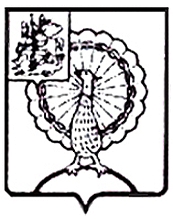 Совет депутатов городского округа СерпуховМосковской областиРЕШЕНИЕРуководствуясь Федеральным законом от 06.10.2003 № 131-ФЗ «Об общих принципах организации местного самоуправления в Российской Федерации», постановлением Правительства Российской Федерации от 17.12.2010 № 1050 «О реализации отдельных мероприятий государственной программы Российской Федерации «Обеспечение доступным и комфортным жильем и коммунальными услугами граждан Российской Федерации», постановлением Правительства Российской Федерации от 30.12.2017 № 1710 «Об утверждении государственной программы Российской Федерации «Обеспечение доступным и комфортным жильем и коммунальными услугами граждан Российской Федерации», приказом Министерства строительства и жилищно - коммунального хозяйства  Российской Федерации  от  29.03.2022№ 215/пр«О показателях средней рыночной стоимости одного квадратного метра общей площади жилого помещения по субъектам Российской Федерации на IIквартал 2022 года», постановлением Правительства Московской области от 25.10.2016 № 790/39 «Об утверждении государственной программы Московской области «Жилище» на 2017-2027 годы», Уставом муниципального образования «Городской округ Серпухов Московской области», постановлением Главы городского округа Серпухов от 31.12.2019 № 7089 «Об утверждении муниципальной программы городского округа Серпухов Московской области «Жилище» на 2020-2024 годы», Совет депутатов городского округа Серпухов Московской области решил:1. Утвердить норматив стоимостиодного квадратного метра общей площади жилого помещения по городскому округу Серпухов Московской области на IIквартал 2022 года в сумме 111181 (сто одиннадцать тысяч сто  восемьдесят один рубль) для расчета размера социальной выплатымолодым семьям - участникам основного мероприятия «Обеспечение жильем молодых семей» государственной программы Российской Федерации «Обеспечение доступным и комфортным жильем и коммунальными услугами граждан Российской Федерации» и подпрограммы «Обеспечение жильем молодых семей» государственной программы Московской области «Жилище»на 2017-2027 годы, муниципальной программы городского округа Серпухов Московской области «Жилище» на 2020-2024 годы.2. Направить настоящее решение Главе городского округа СерпуховС.Н. Никитенко для подписания и официального опубликования (обнародования).3. Настоящее решение применяется к правоотношениям, возникшим с 01.04.2022.4. Контроль за выполнением настоящего решения возложить на постоянную депутатскую Комиссию по социальным вопросам                   (Ю.С. Русецкая).Председатель Совета депутатов           И.Н. ЕрмаковГлава городского округа                                 С.Н. НикитенкоПодписано Главой городского округа« 24 » мая 2022г.№   448/48     от   24.05.2022Об утверждении норматива стоимости одного квадратного метра общей площади жилого помещения по городскому округу Серпухов Московской области на II квартал 2022 года для расчета размера социальной выплаты молодым семьям - участникам основного мероприятия «Обеспечение жильем молодых семей» государственной программы Российской Федерации «Обеспечение доступным и комфортным жильем и коммунальными услугами граждан Российской Федерации» и подпрограммы «Обеспечение жильем молодых семей» государственной программы Московской области «Жилище» на 2017-2027 годы, муниципальнойпрограммы городского округа Серпухов Московской области «Жилище» на 2020-2024 годы